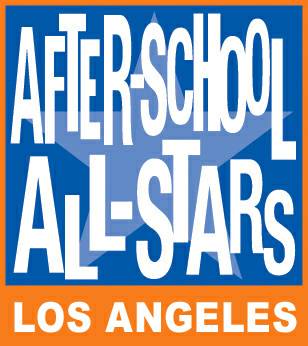 REPORT OF SITE INCIDENTSite:_____________ Operations Grant Manager: _______________Operation Specialist:  _______________ Program Coordinator: ___________________  Date of Incident: _____________  Time of Incident:  _______School Police Called:     YES     NO  Time _______   Local Police Called:     YES     NO  Time _______ Fire Dept Called:     YES     NO  Time _______   After-School All-Stars Office contacted:     YES     NO Time _______ Parent/Guardian contacted:     YES     NO Time _______Name of Parent/Guardian contacted:  ___________________________________District/Charter Office contacted:     YES     NO  Time _______  Principal contacted:     YES     NO  Time _______Operation Specialist contacted:     YES     NO  Time _______Contacted by Whom:  ___________________________________	Description of Incident:  Who was involved, What happened, Where it took place, When (time), How it occurred, specify any tool, weapon, equipment, and or vehicle: Only state the FACTS no opinions or interpretations, be specific. Report should be written in third person. If additional space is needed, attach additional sheets to this form. Complete all areas of form leave no blanks if something DOES NOT APPLY please write “DNA”. Staff member’s response:Witnesses:Name:  ____________________________________		    Telephone:  _________________________Address:  _________________________________________________________________________________Statement of witness:  Individuals injured as a result of incident:Name:  ____________________________________________		Telephone:  _____________________Address:  __________________________________________________________________________________________Name:  ____________________________________________		Telephone:  _____________________Address:  _________________________________________________________________________________If School/Local Police/Fire Department/Paramedics were called, what action was taken?  Police/Fire: Name & Identification Number:  Further developments resulting from incident: Follow – up by After-School All-Stars staff: __________________________________	   _______________________________       ______      _________Name & Title of person who wrote report (Print)	   Signature of person who wrote report                     Date              TimeUse additional sheet if necessary.This form should be returned within 24 hours after the incident to the Director of Operations. 6501 Fountain Ave, Los Angeles, CA 90028 Fax: 323 957-6818 or email: eddiemedel@la-allstars.orgNote:Note:Note:Part of body affected: (shade all that apply)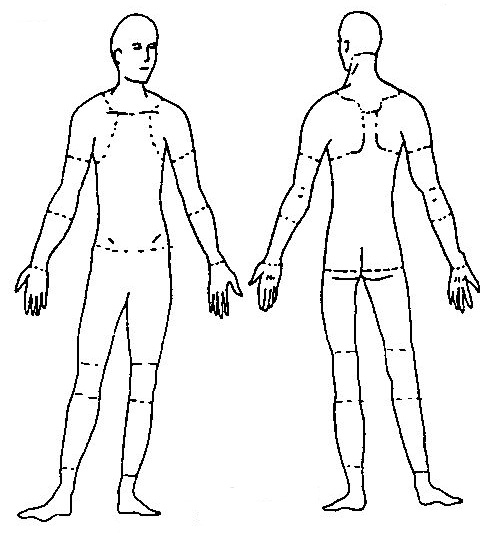 Nature of injury: (most serious one)  Abrasion, scrapes Amputation Broken bone Bruise Burn (heat) Burn (chemical) Concussion (to the head) Crushing Injury Cut, laceration, puncture Hernia Illness Sprain, strain  Damage to a body system:  Other ___________Did the individual experience any of the following: Lose consciousness        Not coherent         Dehydration  Slurring Speech Part of body affected: (shade all that apply)Nature of injury: (most serious one)  Abrasion, scrapes Amputation Broken bone Bruise Burn (heat) Burn (chemical) Concussion (to the head) Crushing Injury Cut, laceration, puncture Hernia Illness Sprain, strain  Damage to a body system:  Other ___________Part of body affected: (shade all that apply)Nature of injury: (most serious one)  Abrasion, scrapes Amputation Broken bone Bruise Burn (heat) Burn (chemical) Concussion (to the head) Crushing Injury Cut, laceration, puncture Hernia Illness Sprain, strain  Damage to a body system:  Other ___________Part of body affected: (shade all that apply)Nature of injury: (most serious one)  Abrasion, scrapes Amputation Broken bone Bruise Burn (heat) Burn (chemical) Concussion (to the head) Crushing Injury Cut, laceration, puncture Hernia Illness Sprain, strain  Damage to a body system:  Other ___________Part of body affected: (shade all that apply)Nature of injury: (most serious one)  Abrasion, scrapes Amputation Broken bone Bruise Burn (heat) Burn (chemical) Concussion (to the head) Crushing Injury Cut, laceration, puncture Hernia Illness Sprain, strain  Damage to a body system:  Other ___________